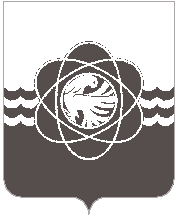 69 сессии четвертого созываот 03.09.2019 № 537О занесении на Доску почетаРассмотрев обращение Администрации муниципального образования «город Десногорск» Смоленской области от 27.08.2019 № 8292 , и материалы комиссии Администрации муниципального образования «город Десногорск» Смоленской области по награждениям, учитывая рекомендации постоянных депутатских комиссий, Десногорский городской Совет Р Е Ш И Л:  1. Занести на Доску почета следующих работников предприятий, учреждений и организаций города Десногорск:  1. Цыганкова Раиса Павловна – заведующий МБДОУ «Детский сад «Дюймовочка»  г. Десногорск;	2. Ракульцева Оксана Петровна – начальник отдела материально – технического снабжения Смоленское управление филиал - АО «Электроцентромонтаж»;	3. Семашкин Сергей Владимирович – начальник ремонтного участка  ООО «Полимер»;	4. Волкова Галина Владимировна – начальник ПТО  ООО «Смоленская АЭС - Сервис»;	5. Короленко Виктор Витальевич – водитель 2 класса АО «Атомтранс»;	6. Лазарев Сергей Григорьевич – заместитель начальника цеха № 4 ООО «ДПЗ»;	7. Каменьков Александр Васильевич –  врач – травматолог – ортопед ФГБУЗ МСЧ №135 ФМБА России;	8. Ларин Сергей Николаевич – электромонтер по ремонту обмоток и изоляции 5 разряда АО «ЭлС»;	9. Кудрявцев Александр Васильевич – машинист экскаватора муниципального бюджетного учреждения «Служба благоустройства» муниципального образования «город Десногорск»  Смоленской области; 	10. Мазурин Андрей Егорович – слесарь по ремонту РТО 6 разряда «САЭР» - филиал АО «Атомэнергоремонт»; 	11. Раков Вячеслав Геннадьевич – тренер сектора культурно-досуговой и спортивной работы первичной профсоюзной организации Смоленская АЭС;	12. Карпинский Виталий Карлович – пенсионер,  ветеран атомной энергетики, ветеран Смоленской АЭС.  2. Настоящее решение опубликовать в газете «Десна».ПредседательДесногорского городского Совета                                                   В.Н. БлохинГлава муниципального образования «город Десногорск» Смоленской области                                                 А.Н. Шубин                       